Участникам закупкиУВЕДОМЛЕНИЕ ЛОТ 84-23 ОРЭФ «Оказание услуг по техническому обслуживанию системы контроля и управления доступом, системы охранного телевидения и автоматической пожарной сигнализации»Настоящим ООО «Парк Девелопмент» уведомляет о продлении срока подачи заявок до «04» июля 2023г., 14:00 (МСК).Общество с ограниченной ответственностью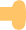 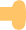 «Специализированный застройщик «Сочи-Парк пять плюс»Адрес: Олимпийский проспект, д. 21, оф. 347, пгт. Сириус, 354340,            Почтовый адрес:             Таврическая ул., д. 5, а/я 57         пгт. Сириус, 354349ИНН: 2367009386ОГРН: 1192375037062          тел . 8-499-938-74-54           e-mail: info@sp5plus.ruhttps//sp5plus.ru/